ОПИС ДИСЦИПЛІНИНавчальний курс з англійської мови за професійним спрямуванням розроблено таким чином, щоб надати учасникам навчального процесу необхідні знання, обов’язкові для успішного спілкування у професійно орієнтованому середовищі. Тому у курсі представлено як огляд концепцій, так і процесів та інструментів, потрібних для постійного вдосконалення мовних знань.Дисципліна «Іноземна мова за професійним спрямуванням» є нормативною дисципліною зі спеціальностей 163 «Біомедична інженерія», яка викладається в 1 семестрі в обсязі 4 кредитів (за Європейською Кредитно-Трансферною Системою ECTS).Метою дисципліни є підготовка майбутнього біомедичного інженера до професійного спілкування в усній та письмових формах англійською мовою. Закріплюються основи професійного іншомовного мовлення з урахуванням специфіки лексики спеціальності «Біомедична інженерія» за базового рівня підготовленості слухачів першого року бакалаврату. Завдання дисципліни є оволодіння основними категоріями фонетичного та граматичного ряду, базовою лексикою та основними моделями словотворення; формування діалогічних і монологічних навичок іншомовного спілкування та вмінь та навичок самостійної роботи з іншомовним текстом, засвоєння основ укладання кросвордів, презентацій, роботи з тематичним іншомовним аудіо-відеоматеріалом обговорення практичних ситуацій реального життя біоінженера. Предметом є формування знань, умінь і навичок розмовного та професійного іншомовного спілкування під час ознайомлення з терміносистемою та ресурсами релевантного електронного курсу.Опісля вивчення навчальної дисципліни студент повинен знати базовий термінологічний апарат, допоміжні граматичні структури та кліше оформлення власних висловлювань англійською мовою щодо базових відомостей з певних тематичних блоків, зазначених у завданнях дисципліни; вміти вести бесіду по засвоєній темі та за змістом текстів, виявляти вміння читання, письма, монологічного, діалогічного мовлення, аудіювання, співпраці у команді, входити у іншомовне середовище засобами Moodle, оформляти та усно захищати надіслані роботи, готувати тематичні доповіді у формі презентацій, ділових ігор, діалогів, проходити тестування в електронному та очному режимах, оформлювати висловлювання з використанням базового термінологічного апарату та допоміжних граматичних кліше;аналізувати мовні явища і процеси, що їх зумовлюють, розуміти на слух основний зміст автентичних текстів та реагувати на комунікативні наміри співбесідника, розрізняти потрібну інформацію для власних комунікативних потреб, застосовувати компоненти соціолінгвістичної компетенції у навчальному середовищі, використовувати лексико-граматичні одиниці та розмовні кліше у професійній діяльності.Компетентності ОП:Інтегральна компетентність (ІК):Здатність розв’язувати складні спеціалізовані задачі та практичні проблеми, що  характеризуються комплексністю та невизначеністю умов, під час професійної діяльності у фаховій  галузі або у процесі навчання, що передбачає застосування теорій та методів галузі.- загальні компетентності (ЗК):ЗК2 – Знання та розуміння предметної області та професійної діяльності.ЗК4 – Здатність спілкуватися іноземною мовою.ЗК6 – Здатність до пошуку, оброблення та аналізу інформації з різних джерел.ЗК7 – Навички міжособистісної взаємодії.ЗК8 – Здатність спілкуватися з представниками інших професійних груп різного рівня (з експертами з інших галузей знань/видів економічної діяльності).ЗК9 – Здатність реалізувати свої права і обов’язки як члена суспільства; усвідомлення цінності громадянського (вільного демократичного) суспільства та необхідності його сталого розвитку, верховенства права, прав і свобод людини і громадянина в Україні.ЗК10 – Здатність зберігати та примножувати моральні, культурні, наукові цінності і досягнення суспільства на основі розуміння історії та закономірностей розвитку предметної області, її місця у загальній системі знань про природу і суспільство та у розвитку суспільства, техніки і технологій, використовувати різні види та форми рухової активності для активного відпочинку та ведення здорового способу життя.- фахові (спеціальні) компетентності (ФК):СК9 – Здатність здійснювати організацію та керівництво професійним розвитком осіб та груп у професійній сфері.Програмні результати навчання (ПРН):ПРН3 – Презентувати результати власної роботи та аргументувати свою позицію з професійних питань, фахівцям і нефахівцям, вільно спілкуючись державною та іноземною мовою.ПРН13 – Здійснювати організацію та керівництво професійним розвитком осіб та груп у фаховій галузі. ПРН14: Вміти використовувати у виробничій і соціальній діяльності фундаментальні поняття і категорії державотворення для обґрунтування власних світоглядних позицій та політичних переконань з урахуванням процесів соціально-політичної історії України, правових засад та етичних норм.СТРУКТУРА КУРСУModule 2«Technical English. Biomedical equipment. Materials and properties. Safety rules. Electrical engineering and programming»Module 3«Physiological and biochemical processes. Diseases diagnosis. Projects presentations»ПОЛІТИКА ОЦІНЮВАННЯШКАЛА ОЦІНЮВАННЯ СТУДЕНТІВ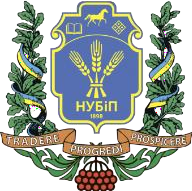 СИЛАБУС ДИСЦИПЛІНИ«Іноземна мова»Ступінь вищої освіти - БакалаврСпеціальність 174 «Автоматизація, комп’ютерно-інтегрованітехнології та робототехнікаОсвітня програма 174 «Автоматизація, комп’ютерно-інтегровані технології та робототехніка»Рік навчання 2023-2024Форма навчання деннаКількість кредитів ЄКТС - 7Мова викладання англійськаЛектор курсу   к.п.н., доц. Якушко К.Г.Контактна інформація лектора (e-mail)  e-mail:kyakushko@nubip@edu.uaСторінка курсу в eLearnhttps://elearn.nubip.edu.ua/course/view.php?id=1470ТемаГодини (практичні/ самостійна робота )Години (практичні/ самостійна робота )Результати навчанняЗавданняОцін юван няModule 1«Introduction of a future biomedical engineer»Module 1«Introduction of a future biomedical engineer»Module 1«Introduction of a future biomedical engineer»Module 1«Introduction of a future biomedical engineer»Module 1«Introduction of a future biomedical engineer»Module 1«Introduction of a future biomedical engineer»Theme	1 B:Meeting	newfriends	amongfuture biomedical engineers.Grammar block1. Conversational block 16/6Дізнатися	та	закріпити	увласних	монологічних	тадіалогічних	висловлюванняхлексичні одиниці щодо назв університету, інституту, курсу навчання та фаху біоінженера; поділитися	на	підгрупи,визначити тему	командногопроекту, засвоїти	вимоги допублічного	виступу,	виразівпривітань,	згоди,	незгоди,статистичного	аналізу,компонентів резюме, співбесіди з роботодавцем, розповіді про себе та рідний край, повторити правила	транслітерації,читання,	дат,	утвореннязаперечної та питальної форм, ступенів	порівнянь,	взятиучасть у грі «Журналіст» та «Знаки зодіаку»Дізнатися	та	закріпити	увласних	монологічних	тадіалогічних	висловлюванняхлексичні одиниці щодо назв університету, інституту, курсу навчання та фаху біоінженера; поділитися	на	підгрупи,визначити тему	командногопроекту, засвоїти	вимоги допублічного	виступу,	виразівпривітань,	згоди,	незгоди,статистичного	аналізу,компонентів резюме, співбесіди з роботодавцем, розповіді про себе та рідний край, повторити правила	транслітерації,читання,	дат,	утвореннязаперечної та питальної форм, ступенів	порівнянь,	взятиучасть у грі «Журналіст» та «Знаки зодіаку»Написати короткі повідомлення	завказаною темою; скластирезюме	тапредставити публічний виступ, ознайомлення	зресурсами електронного курсу, Діалогічне мовлення	заоднією	іззапропонованих ситуацій8Theme 2 B:A working day of the	futurebiomedical engineer.The	trends	ofbiomedical engineer’s activity.Grammar block 2. Conversational block 26/6Ознайомлення	з	основниминапрямами роботи та назвами навчальних лабораторій	дляпідготовки	біоінженера,правилами опису зображення, укладання опису-асоціацій із базовими висловами стосовно робочого	дня	біоінженера,укладання розкладу та аналіз віку та характеру людини за її розкладом, опис роботи мрії біоінженера з використанням різнорозрядних	займенників,модальних дієслів, дієслів to be/to have у різних значеннях, висловів про час, to get, to take; участь	у	сценці	«Першийробочий день в лабораторії для підготовки біоінженерів»Ознайомлення	з	основниминапрямами роботи та назвами навчальних лабораторій	дляпідготовки	біоінженера,правилами опису зображення, укладання опису-асоціацій із базовими висловами стосовно робочого	дня	біоінженера,укладання розкладу та аналіз віку та характеру людини за її розкладом, опис роботи мрії біоінженера з використанням різнорозрядних	займенників,модальних дієслів, дієслів to be/to have у різних значеннях, висловів про час, to get, to take; участь	у	сценці	«Першийробочий день в лабораторії для підготовки біоінженерів»Укладання словника	таконспекту, робота з відео- та аудіо матеріалом Здача практичної роботи, виконання самостійної роботи.(в.т.ч.	вelearn) Діалогічне мовлення	заоднією	іззапропонованих ситуацій8Theme 3 B:Module 1 e-learn testingand Module	1written work4/4Провести	самоконтроль,виявити прогалини в засвоєнні матеріалу першого модулю для розвитку	іншомовнихкомунікативних	уміньмайбутнього	біоінженера,уточнити засвоєне при уснійПровести	самоконтроль,виявити прогалини в засвоєнні матеріалу першого модулю для розвитку	іншомовнихкомунікативних	уміньмайбутнього	біоінженера,уточнити засвоєне при уснійПредставлення словника	іконспекту.Написання	таусний	захистмодульної роботи. проходження11співбесіді з викладачем та провести роботу над помилкамитестування1	наплатфомі Moodle, написання роботи над помилками16/1627Theme 4B: Technical English.Biomedical equipment.Materials	andproperties. Grammar block3.Conversational block 38/8Засвоїти	кліше	стосовносприйняття іноземної мови у бесіді,	фрази	телефонноїрозмови,	вислови	зустрічііноземного гостя, поради по вивченню іноземної мови для потреб біомедичного інженера та провести аналіз, укладання опису-асоціацій	із	базовимивисловами стосовно технічної англійської для представлення медичного	обладнання,властивостей	матеріалів,використовуючи	у мовленнічислівники,	прості	часи,неправильні дієслова, синоніми до suitable, умовні речення та досягнень біомедичної сфери у зарубіжних країнах; провести лінгвістично-	країнознавчийаналіз специфіки англомовних країн на вибір студента, участь у	сценці	«Відрядженнябіоінженера	в	англомовнукраїну»Написати	короткіповідомлення	завказаною	темою;скласти конспект	тапредставити публічний	виступ.Діалогічне мовлення за	однією	іззапропонованих ситуацій8Theme 5B: Biomedical engineer’s needs to study safety	rules,electrical engineering and programming10/10Засвоїти вживання англійських часів артиклів, іменників у множині та різних	типівзапитань, структуру ділового листа,правил безпеки. Основ електротехніки	тапрограмування, участь у сценці «Що трапилося? (порушення техніки безпеки біоінженером на місці роботи автоматника та електротехніка )»Укладання словника та конспекту, робота з відео- та аудіо матеріалом	Здачапрактичної роботи,	виконаннясамостійної роботи (в.т.ч.	в	elearn)Діалогічне мовлення за	однією	іззапропонованих ситуацій8Theme 6 B:Module	2 elearn testing and Module 2 written work4/4Провести	самоконтроль,виявити прогалини в засвоєнні матеріалу другого модулю для розвитку	іншомовнихкомунікативних	уміньмайбутнього	біоінженера,уточнити засвоєне при усній співбесіді з викладачем та провести роботу над помилкамиПредставлення словника	іконспекту.Написання та усний захист	модульноїроботи.проходження тестування	2	наплатфомі	Moodle,11написання	роботинад помилками22/2227Theme 7 B: Biomedical engineer’s need to	studyphysiological processes	andbiochemical processes.General Grammar rules and conversational blocks review8/8Засвоїти	та	використати	увласному	мовленні	назвизовнішніх та внутрішніх органів людини та тварини, знати базові біохімічні процеси та хвороби, закріпити та використати всі засвоєні граматичні явища та розмовні	кліше	у	власнихвисловлюваннях. Участь у сценці «Зустріч	з	діагностом-наладчиком	діагностичногообладнання»Укладаннявласних речень, Cловниковий та граматичний диктант, участь у діловій грі8Theme 8B: Biomedical engineer’s projects presentations6/6Представити	результатикомандної роботи по створенню проектів з професійної сфери біоінженера, аналіз дотичного тематичного відео та публічних виступівПредставлення презентацій	тавідео, обговорення	угруповому режимі4Theme 9 B:Module 3 elearn testing and Module 3 written work4/4Провести самоконтроль, виявити прогалини в засвоєнні матеріалу другого модулю для розвитку іншомовних	комунікативнихумінь майбутнього автоматника, уточнити засвоєне при усній співбесіді	з	викладачем	тапровести роботу над помилкамиПредставлення словника	іконспекту. Написання	таусний	захистмодульної роботи. проходження тестування 3 на платфомі Moodle, написання роботи	надпомилками4Theme 10 B: The specification of the	firstsemester studying results4/4Провести	усні	захисти-уточнення балів за навчальну роботу	з	представленнямвиконаного в письмовому та електронному виглядіПредставлення словника	іконспекту.Розвиток усного мовлення через очну співбесіду022/2216Всього за 1 семестр60/6070ІспитПровести фронтальний контроль результатів навчання за перший семестрНаписання та захист екзаменаційноїо боти30Всього	заперший курс120100Політика щодо дедлайнів та перескладання:Роботи, які здаються із порушенням термінів без поважних причин, оцінюються на нижчу оцінку. Перескладання модулів відбувається із дозволу лектора за наявності поважних причин (наприклад, лікарняний).Політика щодо академічної доброчесності:Списування під час контрольних робіт та екзаменів заборонені (в т.ч. із використанням мобільних девайсів). Курсові роботи, реферати повинні мати коректні текстові посилання на використану літературуПолітика щодо відвідування:Відвідування занять є обов’язковим. За об’єктивних причин (наприклад, хвороба, міжнародне стажування) навчання може відбуватись індивідуально (в он-лайн формі за погодженням із деканом факультету)Рейтинг здобувача вищої освіти, балиОцінка національна за результати складання екзаменів заліківОцінка національна за результати складання екзаменів заліківРейтинг здобувача вищої освіти, балиекзаменівзаліків90-100відміннозараховано74-89добрезараховано60-73задовільнозараховано0-59незадовільноне зараховано